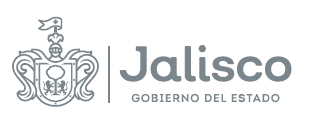         GOBIERNO DEL ESTADO DE JALISCOCOMITÉ DE ADQUISICIONES DEL ORGANISMO PÚBLICO DESCENTRALIZADO SERVICIOS DE SALUD JALISCO                  FALLO DE ADJUDICACIÓNLICITACIÓN PÚBLICA LOCALLCCC-018-2022CON CONCURRENCIA DE COMITÉ“SERVICIO INTEGRAL PARA LA REHABILITACIÓN Y ADECUACIÓN DE LAS ÁREAS DE TOCOCIRUGÍA, COCINA Y MANTENIMIENTO CORRECTIVO DE AIRE ACONDICIONADO DEL ÁREA DE QUIRÓFANO PARA EL HOSPITAL REGIONAL CD. GUZMÁN”26 de mayo de 2022Para efectos de comprensión de la presente Acta, se deberá de atender el “Glosario de Términos y Definiciones” descritos en las BASES que rigen al presente proceso.En la ciudad de Guadalajara Jalisco, siendo las 16:15 horas del día 26 de mayo de 2022 en el auditorio del ORGANISMO, con domicilio en Dr. Baeza Alzaga No. 107 Colonia Centro C.P. 44100 Guadalajara, Jalisco, se reunieron los integrantes del Comité de Adquisiciones del Organismo Público Descentralizado Servicios de Salud Jalisco, tal y como se señala en el CALENDARIO DE ACTIVIDADES, de las BASES que rigen la presente LICITACIÓN, de conformidad con lo establecido en el artículo 69, de la Ley de Compras Gubernamentales, Enajenaciones y Contratación de Servicios del Estado de Jalisco y sus Municipios, a efecto de desarrollar el Acto de FALLO o RESOLUCIÓN relativo a la LICITACIÓN PÚBLICA LOCAL LCCC-018-2022 CON CONCURRENCIA DE COMITÉ para la CONTRATACIÓN del “SERVICIO INTEGRAL PARA LA REHABILITACIÓN Y ADECUACIÓN DE LAS ÁREAS DE TOCOCIRUGÍA, COCINA Y MANTENIMIENTO CORRECTIVO DE AIRE ACONDICIONADO DEL ÁREA DE QUIRÓFANO PARA EL HOSPITAL REGIONAL CD. GUZMÁN” en términos del artículo 55, Fracción II de la Ley de Compras Gubernamentales, Enajenaciones y Contratación de Servicios del Estado de Jalisco y sus Municipios y estando legalmente constituidos y contando con quórum legal para resolver y emitir este FALLO, de conformidad con lo establecido en el punto 9 de las BASES que rigen este proceso licitatorio;RESULTANDO:Primero.- Con fecha del 12 de mayo de 2022, se llevó a cabo la publicación de la CONVOCATORIA para las Personas Físicas y Jurídicas interesadas en participar en la LICITACIÓN citada en el preámbulo del presente documento en el portal de internet https://info.jalisco.gob.mx cumpliéndose con lo establecido en el CALENDARIO DE ACTIVIDADES de las BASES que rigen al PROCESO LICITATORIO, y a lo establecido en los artículos 35 fracción X, 59 y 60 de la Ley de Compras Gubernamentales Enajenaciones y Contratación de Servicios del Estado de Jalisco y sus Municipios, artículo 62 de su REGLAMENTO, así como del artículo 15 la Ley de Austeridad y Ahorro del Estado de Jalisco y sus Municipios.Segundo.- Con fecha del 19 de mayo de 2022, de conformidad con los artículos 62, numeral 4 y 63 de la Ley de Compras Gubernamentales Enajenaciones y Contratación de Servicios del Estado de Jalisco y sus Municipios; y conforme al procedimiento establecido en el punto 5 de las BASES que rigen al PROCESO LICITATORIO, se celebró el ACTO DE JUNTA ACLARATORIA, donde se presentaron preguntas por parte del participante hasta el horario establecido en las BASES, así mismo no se presentó precisión administrativa por parte de la CONVOCANTE, tal como consta en el Acta que se levantó para tal propósito.Tercera.- Con fecha del 24 de mayo de 2022, se celebró la Décima novena Sesión Extraordinaria del Comité de Adquisiciones del Organismo Público Descentralizado Servicios de Salud Jalisco, para llevar a cabo el ACTO DE PRESENTACIÓN Y APERTURA DE PROPOSICIONES, de conformidad con lo dispuesto en los artículos 65 de la Ley de Compras Gubernamentales Enajenaciones y Contratación de Servicios del Estado de Jalisco y sus Municipios y 67 y 68 de su REGLAMENTO, y al procedimiento establecido en el punto 9.2 de las BASES que rigen al PROCESO LICITATORIO, y para este acto compareció el siguiente PARTICIPANTE:CONSIDERANDO:Primero. Competencia.El Comité de Adquisiciones del Organismo Público Descentralizado Servicios de Salud Jalisco, es legalmente competente para resolver la Adjudicación conforme a los artículos, 23 y 24, fracciones VI y VII de la  Ley de Compras Gubernamentales, Enajenaciones y Contratación de Servicios del Estado de Jalisco y sus Municipios; así como el punto 15 de las BASES de la LICITACIÓN PÚBLICA LOCAL LCCC-018-2022 CON CONCURRENCIA DE COMITÉ, sin que para el acto medie error, dolo, violencia o vicio de consentimiento y por tratarse de un acto lícito y de posible realización, en términos de los artículos 5, 12, 13, 14 y 55 de la Ley del Procedimiento Administrativo del Estado de Jalisco.Segundo. Evaluación que determina las PROPOSICIONES que resultan solventes.Con fundamento en los artículos 66, 69, fracciones I y II, de la Ley Compras Gubernamentales, Enajenaciones y Contratación de Servicios del Estado de Jalisco y sus Municipios y artículo 69 de su REGLAMENTO, artículo 3, fracciones VI y X de las Normas Políticas y Lineamientos de Adquisiciones, Arrendamientos y Servicios de la Entidad Paraestatal  del Organismo Público Descentralizado Servicios de Salud Jalisco, cumpliendo con el punto 9.1, y las especificaciones técnicas requeridas en el Anexo 1. Carta de Requerimientos Técnicos, de las BASES de la LICITACIÓN PÚBLICA LOCAL LCCC-018-2022 CON CONCURRENCIA DE COMITÉ para el “SERVICIO INTEGRAL PARA LA REHABILITACIÓN Y ADECUACIÓN DE LAS ÁREAS DE TOCOCIRUGÍA, COCINA Y MANTENIMIENTO CORRECTIVO DE AIRE ACONDICIONADO DEL ÁREA DE QUIRÓFANO PARA EL HOSPITAL REGIONAL CD. GUZMÁN” La Dirección del Hospital Regional Cd. Guzmán, posee la calidad de área evaluadora, quedando a su cargo la Evaluación Técnica de los requisitos solicitados en las BASES de la Licitación de conformidad con las especificaciones Técnicas requeridas, en el Anexo 1. Carta de Requerimientos Técnicos, derivado de las aclaraciones de la CONVOCANTE. A continuación, se presenta el resultado particular del Dictamen legal Administrativo y técnico emitido por parte de LA UNIDAD CENTRALIZADA DE COMPRAS y el ÁREA REQUIRENTE de las PROPUESTAS presentadas, conforme a los documentos que obran en el expediente que se ha formado de acuerdo con el presente PROCESO LICITATORIO, mismos que arrojan los siguientes resultados:DERIVADO DEL DICTÁMEN LEGAL ADMINISTRATIVO DE LA DOCUMENTACIÓN PRESENTADA POR EL PARTICIPANTE, EN SU PROPUESTA SE CONCLUYE LO SIGUIENTE: La persona designada por la Unidad Centralizada de Compras del ORGANISMO PUBLICO DESCENTRALIZADO realizó la revisión cuantitativa y cualitativa de los ASPECTOS LEGALES ADMINISTRATIVOS presentado por el PARTICIPANTE: GRUPO ICONOPP, S.A. DE C.V. se DESECHA la totalidad de su PROPUESTA toda vez que NO CUMPLE con los aspectos legales administrativos, derivado del análisis cualitativo de los siguientes documentos: numeral 3. inciso a) presenta copia simple del acta constitutiva, omite presentar original para cotejo; numeral 3 inciso d) denominado “Constancia de Situación Fiscal” del análisis realizado se identifican inconsistencias y discrepancias en los datos contenidos de la documentación relacionada con la ubicación (domicilio) del PARTICIPANTE, toda vez que en la Constancia de Situación Fiscal presenta un domicilio de sucursal distinto al domicilio que se señala en el comprobante de domicilio, por lo que se crea una situación de incertidumbre respecto a la ubicación de la empresa, así como de la veracidad y confiabilidad de la documentación que integra su proposición, por lo que afecta la solvencia de la propuesta presentada por el participante, de conformidad con lo establecido en el numeral 9 de las bases, en correlación con el numeral 12, inciso b), por lo anteriormente expuesto el PARTICIPANTE NO CUMPLE con dichos requisitos para el presente proceso de Licitación Pública Local LCCC-018-2022 CON CONCURRENCIA DE COMITÉ para el “SERVICIO INTEGRAL PARA LA REHABILITACIÓN Y ADECUACIÓN DE LAS ÁREAS DE TOCOCIRUGÍA, COCINA Y MANTENIMIENTO CORRECTIVO DE AIRE ACONDICIONADO DEL ÁREA DE QUIRÓFANO PARA EL HOSPITAL REGIONAL CD. GUZMÁN”. Por lo que se desecha la propuesta presentada de conformidad con lo señalado en el numeral 12 incisos b). PROPOSICIONES:Primero. El presente PROCESO LICITATORIO se declara DESIERTO toda vez que la PROPUESTA presentada en el ACTO DE PRESENTACIÓN Y APERTURA DE PROPUESTAS no resultó SOLVENTE, esto de conformidad con el artículo 71, apartado 2 de la Ley de Compras Gubernamentales, Enajenaciones y Contratación de Servicios del Estado de Jalisco y sus Municipios, y por lo fundado en el numeral 14. inciso b) de las BASES de la CONVOCATORIA.De acuerdo a lo anterior, publíquese la presente RESOLUCIÓN en el Portal de https://info.jalisco.gob.mx, protegiendo en todo momento la información pública, confidencial y/o reservada conforme a lo establecido en la Ley de la Materia.Después de dar lectura a la presente Acta, se dio por terminado este acto, siendo las 16:19 horas, del día 26 del mes de mayo del año 2022.Cúmplase. Así lo resolvió el Comité de Adquisiciones del Organismo Público Descentralizado Servicios de Salud Jalisco, con la presencia de sus integrantes, que firman al calce y al margen de esta RESOLUCIÓN con base en el Dictamen Legal administrativo, efectuado por la UNIDAD CENTRALIZADA DE COMPRAS.Lo anterior, para los efectos legales y administrativos a que haya lugar. CONSTE.AVISO DE PRIVACIDAD CORTO PARA EL TRATAMIENTO DE DATOS PERSONALES RECABADOS POR EL OPD SERVICIOS DE SALUD JALISCO Y COMITÉ DE ADQUISICIONES DEL OPD SERVICIOS DE SALUD JALISCO, con domicilio en la Calle Dr. Baeza Alzaga número 107, en la Colonia centro de la Ciudad de Guadalajara, Jalisco, de conformidad con lo señalado en el artículo 22 de la Ley de Datos Personales en Posesión de Sujetos Obligados del Estado de Jalisco y sus Municipios, por medio del cual se le da a conocer la existencia y características principales del tratamiento al que será sometido los datos personales en posesión de estos responsables. Los datos personales que se recaban serán utilizados única y exclusivamente para conocer la identidad de la persona que comparece a los procesos de Adquisición respectivos y para contar con datos específicos de localización para la formalización de las adquisiciones que se realizan.Pudiendo consultar el Aviso de Privacidad Integral de la Secretaria de Salud y Organismo Público Descentralizado Servicios de Salud Jalisco, en la siguiente liga: http//ssj.jalisco.gob.mx/transparencia-------------------------------------------------------------Fin del Acta. --------------------------------------------------No.PARTICIPANTE1GRUPO ICONOPP, S.A. DE C.V.PARTICIPANTE: GRUPO ICONOPP, S.A. DE C.V.PUNTO DE REFERENCIA 9.1 INCISOMOTIVOSMOTIVOSPARTICIPANTE: GRUPO ICONOPP, S.A. DE C.V.PUNTO DE REFERENCIA 9.1 INCISOCUMPLENO CUMPLEAnexo 2. (Propuesta Técnica).a)CUMPLEAnexo 3. (Propuesta Económica).b)CUMPLEAnexo 4. (Carta de Proposición).Manifiesto libre bajo protesta de decir verdad de contar con la capacidad administrativa, fiscal, financiera, legal, técnica y profesional para atender el requerimiento en las condiciones solicitadas.c)CUMPLEAnexo 5. (Acreditación) o documentos que lo acredite.Presentar copia vigente del RUPC (en caso de contar con él).Presentar copia simple legible del pago del impuesto estatal sobre erogaciones por remuneraciones al trabajo de máximo 60 días de antigüedad (impuesto del 2% sobre nómina), y original para su cotejo.Tratándose de personas jurídicas, deberá presentar, además:Original o copia certificada solo para cotejo (se devolverá al término del acto) y copia simple legible de la escritura constitutiva de la sociedad, y en su caso, de las actas donde conste en su caso, la prórroga de la duración de la sociedad, último aumento o reducción de su capital social; el cambio de su objeto de la sociedad, la transformación o fusión de la sociedad; de conformidad con lo señalado en los artículos 182 y 194 de la Ley General de Sociedades Mercantiles.Original o copia certificada solo para cotejo (se devolverá al término del acto) y copia simple legible del poder notarial o instrumento correspondiente del representante legal, en el que se le otorguen facultades para actos de administración; tratándose de Poderes Especiales, se deberá señalar en forma específica la facultad para participar en licitaciones o firmar contratos con el Gobierno.Los documentos referidos en los numerales A y B deben estar inscritos en el Registro Público de la Propiedad y del Comercio, cuando proceda, en términos del artículo 21 del Código de Comercio.Original o copia certificada solo para cotejo (se devolverá al término del Acto) y copia simple y ordenada (Asambleas Extraordinarias, etc.) de la documentación con la que acredite la personería jurídica de su Representante.Copia simple de Constancia de Situación Fiscal con fecha de emisión no mayor a 30 días naturales de antigüedad a la fecha del acto de Presentación y Apertura de Proposiciones.Copia simple del comprobante de domicilio de los PARTICIPANTES, no mayor a 2 meses de antigüedad a la fecha del Acto de Presentación y Apertura de Proposiciones, a nombre de la razón social del PARTICIPANTE.Declaración Anual del ISR completa del ejercicio fiscal del año 2020, con sus anexos y acuse.Tratándose de personas físicas, deberá presentar, además:Original de acta de nacimiento, misma que se quedará en el expediente.Copia simple de Constancia de Situación Fiscal con fecha de emisión no mayor a 30 días naturales de antigüedad a la fecha del Acto de Presentación y Apertura de Proposiciones.Copia simple del comprobante de domicilio, no mayor a 2 meses de antigüedad a la fecha del Acto de Presentación y Apertura de Proposiciones, a nombre del PARTICIPANTE.Última declaración del ISR completa del ejercicio fiscal del año 2020, en donde se observe el ingreso acumulado del ejercicio fiscal en comento.d)N/ANO CUMPLE, YA QUE NO PRESENTÓ ORIGINAL O COPIA CERTIFICADA SOLO PARA COTEJO DEL ACTA CONSTITUTIVA EN EL ACTO DE PRESENTACIÓN Y APERTURA DE PROPOSCIONES. ASI MISMO DE LA EVALUACIÓN Y ANÁLISIS CUALITATIVO A LA DOCUMENTACIÓN PRESENTADA POR EL PARTICIPANTE, PARA ACREDITAR LA PERSONALIDAD JURÍDICA, SE IDENTIFICAN INCONSISTENCIAS Y DISCREPANCIAS EN LOS DATOS CONTENIDOS DE LA DOCUMENTACIÓN RELACIONADA CON LA UBICACIÓN (DOMICILIO) DEL PARTICIPANTE, TODA VEZ QUE EN LA CONSTANCIA DE SITUACIÓN FISCAL PRESENTA UN DOMICILIO DE SUCURSAL DISTINTO AL DOMICILIO QUE SE SEÑALA EN EL COMPROBANTE DE DOMICILIO, POR LO QUE SE CREA UNA SITUACIÓN DE INCERTIDUMBRE RESPECTO A LA UBICACIÓN DE LA EMPRESA, ASÍ COMO DE LA VERACIDAD Y CONFIABILIDAD DE LA DOCUMENTACIÓN QUE INTEGRA SU PROPOSICIÓN, POR LO QUE AFECTA LA SOLVENCIA DE LA PROPUESTA PRESENTADA POR EL PARTICIPANTE, DE CONFORMIDAD CON LO ESTABLECIDO EN EL NUMERAL 9 DE LAS BASES, EN CORRELACIÓN CON EL NUMERAL 12, INCISO b).Anexo 6. (Declaración de integridad y NO COLUSIÓN de proveedores).e)CUMPLEAnexo 7. Escrito de no conflicto de interés y de no inhabilitación.f)CUMPLEAnexo 8. (Estratificación) Obligatorio para PARTICIPANTES MYPIMES.g)CUMPLEAnexo 9. Manifiesto y Constancia impresa de la opinión Positiva de Cumplimiento de Obligaciones Fiscales y conforme al código fiscal de la federación y las reglas de la resolución miscelánea fiscal para el 2022, con fecha de emisión no mayor a 30 días naturales de antigüedad a la fecha del Acto de Presentación y Apertura de Proposiciones, a nombre del PARTICIPANTE.h)CUMPLEAnexo 10. Manifiesto y Constancia impresa de la Opinión Positiva de Cumplimiento de Obligaciones en Materia de Seguridad Social, con fecha de emisión no mayor a 30 días naturales de antigüedad a la fecha del Acto de Presentación y Apertura de Proposiciones, a nombre del PARTICIPANTE.i)CUMPLEAnexo 11. Manifiesto y Constancia impresa de situación fiscal en materia de aportaciones patronales y enteros de descuentos vigente emitida por el Instituto del Fondo Nacional de la Vivienda para los Trabajadores en lo sucesivo “EL INFONAVIT” en términos del “Acuerdo del H. Consejo de Administración del Instituto del Fondo Nacional de la Vivienda para los Trabajadores por el que se emiten las Reglas para la obtención de la constancia de situación fiscal en materia de aportaciones patronales y entero de descuentos”. Publicado en el Diario Oficial de la Federación el 28 de junio de 2017.j)CUMPLEAnexo 12. El PARTICIPANTE deberá presentar original o copia certificada de su Identificación Oficial Vigente, dentro del sobre que contenga la propuesta técnica y económica, para su cotejo (se devolverá al término del acto) y copia simple legible.k)NO CUMPLE, YA QUE NO PRESENTÓ ORIGINAL O COPIA CERTIFICADA DE LA IDENTIFICACIÓN OFICIAL VIGENTE SOLO PARA COTEJO EN EL ACTO DE PRESENTACIÓN Y APERTURA DE PROPOSICIONES.Anexo 13.  Manifiesto de objeto social en actividad económica y profesionales.l)CUMPLEAnexo 14. Formato libre a través del cual el proveedor se comprometa a entregar la garantía de cumplimiento, señalada en el punto 23 de conformidad con lo establecido en el Anexo 15.m)CUMPLEAnexo 16.  Declaración de Aportación Cinco al Millar para el Fondo Impulso Jalisco.n)CUMPLEAnexo 17. Manifiesto de Calidad en los Servicioso)CUMPLEANEXO 18. Escrito de cumplimiento de las normas oficiales mexicanas o en su caso de las normas del país de origenp)CUMPLENOMBREPROCENDENCIACARGOFIRMA ANTEFIRMA Lic. Maribel Becerra BañuelosRepresentante del O.P.D. Servicios de Salud JaliscoPresidente SuplenteLic. Abraham Yasir Maciel MontoyaRepresentante del O.P.D. Servicios de Salud JaliscoSecretario TécnicoLic. Alberto Ponce GarcíaRepresentante de la Secretaría de la Hacienda Pública VocalLic. Alma Ivette Espinoza Casillas Representante de secretaría de Administración VocalC. Armando Mora FonsecaRepresentante Suplente de la Cámara Nacional de Comercio, Servicios y Turismo de GuadalajaraVocalC.Bricio Baldemar Rivera OrozcoREPRESENTANTE SUPLENTE DEL CONSEJO DE CAMARAS INDUSTRIALES DE JALISCOVOCALIng. Omar Palafox SáenzRepresentante Suplente del Consejo Desarrollo Agropecuario de y Agroindustrial de Jalisco, A.C., como representante acreditado por el Consejo Nacional AgropecuarioVocalLic. Eduardo González AmutioRepresentante Suplente de la Confederación Patronal de la República Mexicana a través del centro Empresarial de Jalisco, S.P.VocalLic. Silvia Jacqueline Martin del Campo PartidaRepresentante Suplente del Consejo Mexicano de Comercio Exterior de OccidenteVocalC. Estefanía Monsterrat Alcántara GarcíaRepresentante Suplente del Órgano Interno de Control en el O.P.D. Servicios de Salud JaliscoInvitado PermanenteLic. Laura Gómez MárquezRepresentante de la Dirección Jurídica del O.P.D. Servicios de Salud JaliscoVocalLic. José Noe Alcaraz OrtizRepresentante Suplente de la Dirección de Recursos Financieros del O.P.D. Servicios de Salud JaliscoVocal Permanente